    Городской интеллектуально – творческий конкурс «Юный краевед»                     Литературный конкурс «Моя малая Родина»        Стихотворение  «Родная сторона» Автор работы:ученица 2 «В» классаМБОУ СОШ  № 85,Промышленного районаНуриева Анна АлексеевнаНаучный руководитель: Кривцова Антонина Владимировна			                  г.о. Самара, 2012 г.		                     «Родная сторона»На берегу реки великой,Стояла в давние года,Из древа сделанная крепость.Самара РОДИНА моя!Она была для всех защитойБыла крепка и высока.Ты защитила нас СамараВ те годы, полные огня.Но время шло,Земля крутилась,Все изменяется кругом.И ты Самара тоже изменилась.Ты стала каменной, большой.Теперь ты стала городом Самара, И потеряла свой покой.Чего ты только не терпелаИ стройку, и войну, и быт людской.Ты даже имя поменялаТы стала Куйбышевской стороной.Но время шло,Земля крутилась,И всё вернулось на круги своя.И в девяностые года Тебе моя родная сторонаВернули имя…Стала ты Самара!Самара истинная РОДИНА моя!								Нуриева А.А.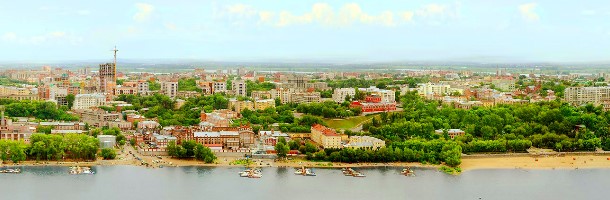 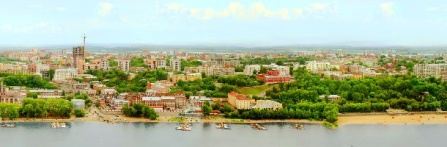 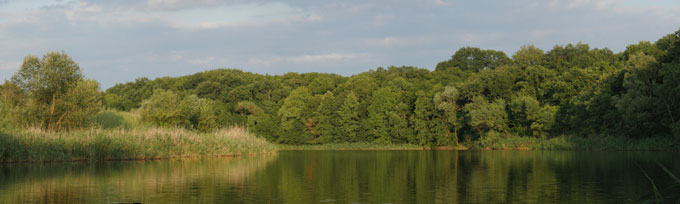 